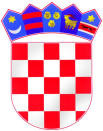 REPUBLIKA HRVATSKAZAGREBAČKA ŽUPANIJAOPĆINA BRDOVECOSNOVNA ŠKOLA IVANA PERKOVCA10292 Šenkovec, Zagrebačka 30tel./fax 01/3395-758e-mail: os-ivana-perkovca@zg.htnet.hrKLASA: 007-04/22-01/02URBROJ: 238-03-33-01-22-3Šenkovec, 10.05.2022.Z A K L J U Č C I10. sjednice Školskog odbora održane u utorak, 10.05.2022. godine, s početkom u 19:00 sati u Osnovnoj školi  Ivana Perkovca Nazočni: Mladen Debeljak, Nikša Crljen, Božica Krulić, Vladimir Novaković,  Ivanka Šoštarić,  Gordana Štefančić – članovi;  Vesna Javor- ravnateljica ŠkoleNisu nazočni:  Stanko Leskovšek (opravdano nenazočan)Zapisničarka: Marina Valenčak, tajnicaZ a k l j u č a k  1.Jednoglasno se (6 glasova „za“) prihvaća zapisnik 8. sjednice Školskog odbora, 007-04/22-01/01,  URBROJ: 238-03-33-01-21-2, od  23.02.2022. godine.       Z a k l j u č a k  2.Jednoglasno se (6 glasova „za“) donosi  Odluka  o izmjenama i dopunama Godišnjeg plana i programa rada za školsku godinu 2021./2022. godinu.  Z a k l j u č a k  3.Jednoglasno se (6 glasova „za“)  daje suglasnost na Odluku o otpisu knjižnične građe iz fonda školske knjižnice.	Zapisničarka					Predsjednica Školskog odbora             Marina Valenčak				         Gordana Štefančić